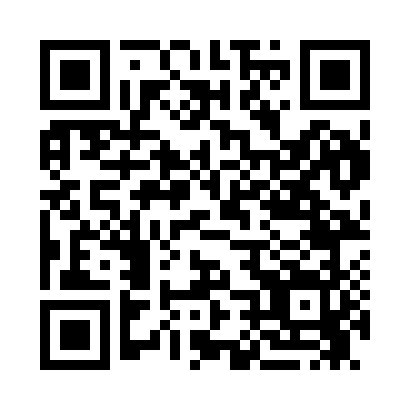 Prayer times for Bannock, California, USAMon 1 Jul 2024 - Wed 31 Jul 2024High Latitude Method: Angle Based RulePrayer Calculation Method: Islamic Society of North AmericaAsar Calculation Method: ShafiPrayer times provided by https://www.salahtimes.comDateDayFajrSunriseDhuhrAsrMaghribIsha1Mon4:045:3012:444:317:579:232Tue4:055:3012:444:317:579:223Wed4:055:3112:444:317:579:224Thu4:065:3112:444:317:579:225Fri4:075:3212:444:327:579:226Sat4:075:3212:444:327:569:217Sun4:085:3312:454:327:569:218Mon4:095:3312:454:327:569:209Tue4:095:3412:454:327:569:2010Wed4:105:3412:454:327:559:1911Thu4:115:3512:454:327:559:1912Fri4:125:3612:454:327:559:1813Sat4:135:3612:454:327:549:1814Sun4:145:3712:454:327:549:1715Mon4:145:3712:464:337:539:1616Tue4:155:3812:464:337:539:1617Wed4:165:3912:464:337:529:1518Thu4:175:3912:464:337:529:1419Fri4:185:4012:464:337:519:1320Sat4:195:4112:464:337:519:1221Sun4:205:4212:464:337:509:1222Mon4:215:4212:464:327:499:1123Tue4:225:4312:464:327:499:1024Wed4:235:4412:464:327:489:0925Thu4:245:4412:464:327:479:0826Fri4:255:4512:464:327:479:0727Sat4:265:4612:464:327:469:0628Sun4:275:4712:464:327:459:0529Mon4:285:4712:464:327:449:0430Tue4:295:4812:464:327:439:0331Wed4:305:4912:464:317:429:01